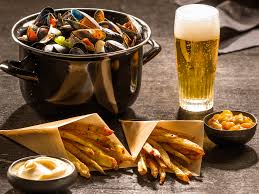 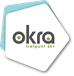 Woensdag 23 augustus. Zomerfeest mosselen met frieten.

Kom eet, zing, dans met ons mee. Prijs:Leden van OKRA betalen 20 euro.
Niet leden 25 euro.We starten om 12 u deuren gaan open om 11.45 u.
Betaald is ingeschreven en dit ten laatste 16 augustus.Betalen kan op rekeningnummer BE 46 9730 5785 1036 van OKRA Sint-Jan.Met vermelding ‘zomerfeest 2023’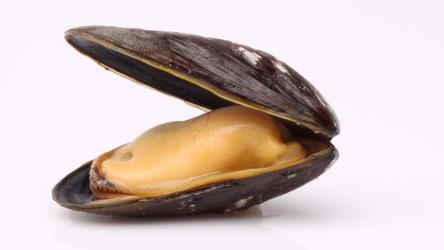 